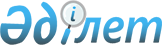 Об установлении ограничительных мероприятий в населенных пунктах Новодворовского сельского округа Бородулихинского района
					
			Утративший силу
			
			
		
					Решение акима Новодворовского сельского округа Бородулихинского района Восточно-Казахстанской области от 23 апреля 2020 года № 3. Зарегистрировано Департаментом юстиции Восточно-Казахстанской области 28 апреля 2020 года № 7021. Утратило силу - решением акима Новодворовского сельского округа Бородулихинского района Восточно-Казахстанской области от 25 декабря 2020 года № 8
      Сноска. Утратило силу - решением акима Новодворовского сельского округа Бородулихинского района Восточно-Казахстанской области от 25.12.2020 № 8 (вводится в действие по истечении десяти календарных дней после дня его первого официального опубликования).

      Примечание ИЗПИ.

      В тексте документа сохранена пунктуация и орфография оригинала.
      В соответствии с подпунктом 7) статьи 10-1 Закона Республики Казахстан от 10 июля 2002 года "О ветеринарии", пункта 2 статьи 35 Закона Республики Казахстан от 23 января 2001 года "О местном государственном управлении и самоуправлении в Республике Казахстан" и на основании представления главного государственного ветеринарно-санитарного инспектора Бородулихинского района от 22 апреля 2020 года № 272, аким Новодворовского сельского округа РЕШИЛ:
      1. Установить ограничительные мероприятия для ликвидации очага и проведения ветеринарно – санитарных мероприятий против хронического инфекционного заболевания бруцеллез, среди крупного рогатого скота в населенных пунктах: подхоз Березовка, санаторий Березовка и крестьянского хозяйства "Жумагулов" Новодворовского округа Бородулихинского района.
      2. Государственному учреждению "Аппарат акима Новодворовского сельского округа Бородулихинского района Восточно-Казахстанской области" в установленном законодательством Республики Казахстан порядке обеспечить:
      1) государственную регистрацию настоящего решения в Департаменте юстиции Восточно-Казахстанской области;
      2) в течение десяти календарных дней после государственной регистрации настоящего решения направление его копии на официальное опубликование в периодические печатные издания, распространяемые на территории Бородулихинского района;
      3) размещение настоящего решения на интернет-ресурсе акимата Бородулихинского района после его официального опубликования.
      3. Контроль за исполнением настоящего решения оставляю за собой.
      4. Настоящее решение вводится в действие по истечении десяти календарных дней после дня его первого официального опубликования.
					© 2012. РГП на ПХВ «Институт законодательства и правовой информации Республики Казахстан» Министерства юстиции Республики Казахстан
				
      Аким Новодворовского сельского округа 

М. Досмагамбетова
